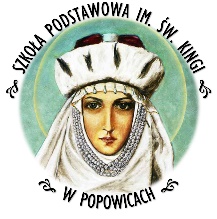 Szkoła Podstawowa im. świętej Kingi33-340 Popowice 115ZWOLNIENIE UCZNIAZwracam się z uprzejmą prośbą o usprawiedliwienie nieobecności mojego dziecka:Popowice, dnia 					 Podpis: 						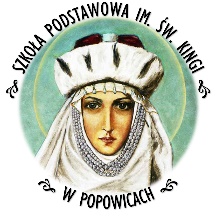 Szkoła Podstawowa im. świętej Kingi33-340 Popowice 115ZWOLNIENIE UCZNIAZwracam się z uprzejmą prośbą o usprawiedliwienie nieobecności mojego dziecka:Popowice, dnia 					 Podpis: 						ZASADY USPRAWIEDLIWIANIA NIEOBECNOŚCI UCZNIAUsprawiedliwić nieobecność ucznia może Rodzic lub prawny opiekun dziecka,Rodzic może usprawiedliwić do siedmiu dni nieobecności dziecka, powyżej tego terminu potrzebne jest zwolnienie lekarskie,Wymaga się, aby usprawiedliwienie było w formie pisemnej, na druku szkolnym, który do pobrania jest u wychowawców klas,Usprawiedliwienie trzeba niezwłocznie po powrocie dziecka przynieść do szkoły i przekazać je wychowawcy klasy, a w razie jego nieobecności innemu nauczycielowi.ZASADY USPRAWIEDLIWIANIA NIEOBECNOŚCI UCZNIAUsprawiedliwić nieobecność ucznia może Rodzic lub prawny opiekun dziecka,Rodzic może usprawiedliwić do siedmiu dni nieobecności dziecka, powyżej tego terminu potrzebne jest zwolnienie lekarskie,Wymaga się, aby usprawiedliwienie było w formie pisemnej, na druku szkolnym, który do pobrania jest u wychowawców klas,Usprawiedliwienie trzeba niezwłocznie po powrocie dziecka przynieść do szkoły i przekazać je wychowawcy klasy, a w razie jego nieobecności innemu nauczycielowi.Nazwisko i imięKlasaW dniachZ powoduNazwisko i imięKlasaW dniachZ powodu